Publicado en Barcelona el 18/04/2019 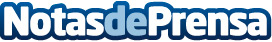 ‘Cupido perdón’ en Sala Ars Teatre Barcelona este sábado 20 de abrilLa obra de Carlitos, cómico de larga y reconocida trayectoria, enamorará a la ciudad de Barcelona este próximo sábado 20 de abril de 2019 a las 21:45h. en Sala Ars Teatre Barcelona. Pero este no será el último día para los que ya están disponibles las entradas para los que están ‘in love’ (y quieran reír mucho)Datos de contacto:David GuiuDtor. de Promoción de eventos de OPEN-buzoneo.com645 768 490Nota de prensa publicada en: https://www.notasdeprensa.es/cupido-perdon-en-sala-ars-teatre-barcelona_1 Categorias: Artes Escénicas Sociedad Cataluña Entretenimiento http://www.notasdeprensa.es